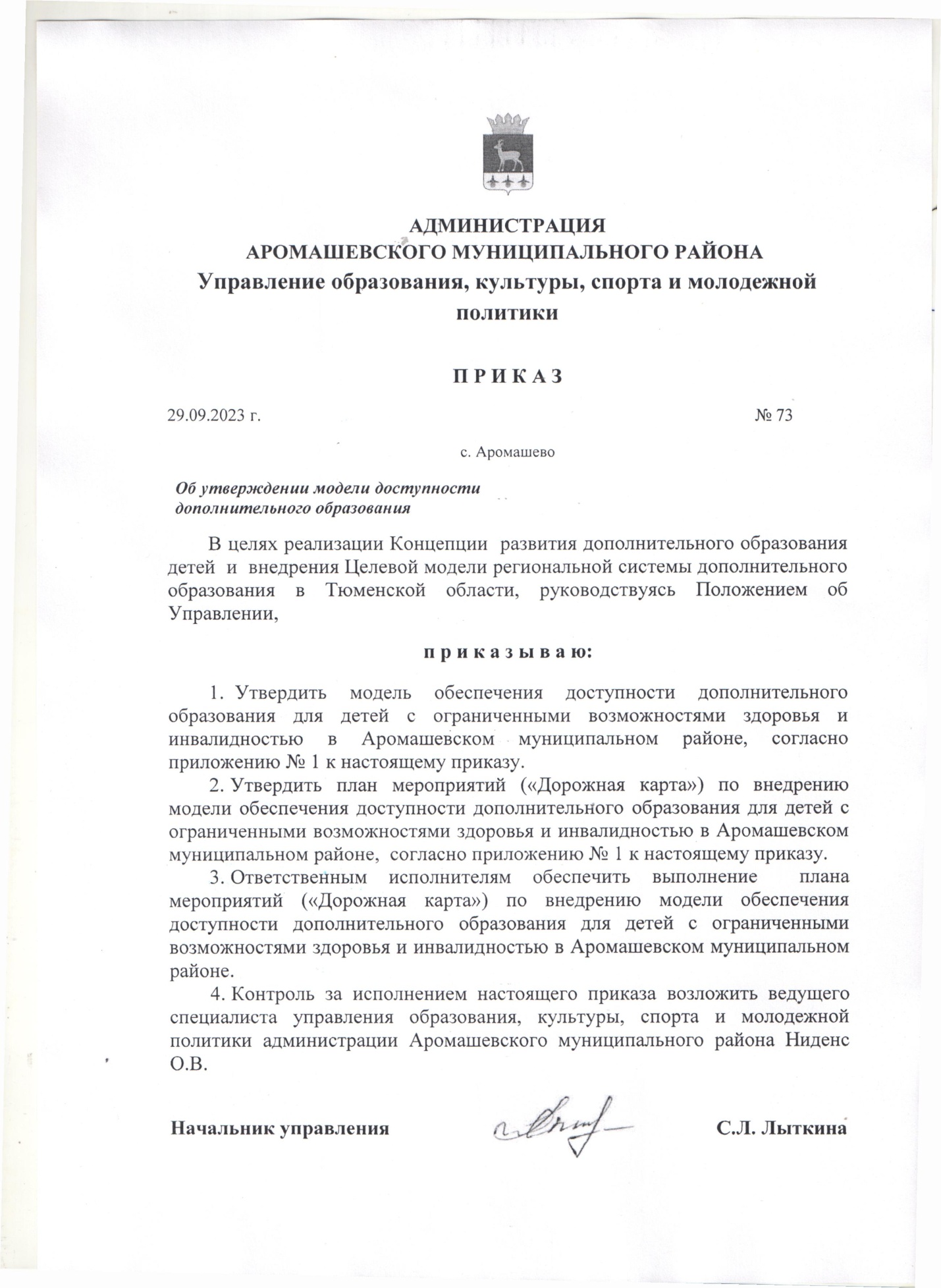 \ПРИЛОЖЕНИЕ № 1 к  приказу УОКСиМПот 29.09.2023г.  № 73 МОДЕЛЬ  ОБЕСПЕЧЕНИЯ ДОСТУПНОСТИ ДОПОЛНИТЕЛЬНОГО ОБРАЗОВАНИЯ ДЛЯ ДЕТЕЙ С ОГРАНИЧЕННЫМИ ВОЗМОЖНОСТЯМИ ЗДОРОВЬЯ И ИНВАЛИДНОСТЬЮ В АРОМАШЕВСКОМ МУНИЦИПАЛЬНОМ РАЙОНЕОглавление1.  Состав рабочей группы………………………………………………………..3 2. Общие положения ............................................................................................. 4 3. Анализ развития системы дополнительного образования для детей с ОВЗ и инвалидностью в Аромашевском районе………………………………………..6 4. Актуальность разработки Модели…………………………………………...9 5. Цель и задачи Модели ................................................................................... …10 6. Принципы реализации Модели ...................................................................... 11 7. Содержание Модели ........................................................................................ 13 8. Система межведомственного взаимодействия при реализации Модели.... 15 9. Основные показатели и индикаторы Модели ............................................... 17 10. Ожидаемые результаты внедрения Модели…………………………..…...20 11. Информационные источники …………………………………………..…..21 12. Комплексный план мероприятий ………………………………………..…27 Состав муниципальной межведомственной рабочей группы (проектной команды) по разработке и внедрению модели доступности дополнительного образования для детей с ОВЗ и инвалидностьюв Аромашевском муниципальном районеЛыткина  С.Л. - начальник управления образования, культуры, спорта и молодежной политики администрации Аромашевского муниципального района, руководитель рабочей группы;Ниденс О.В. – ведущий специалист  управления образования, культуры, спорта и молодежной политики администрации Аромашевского муниципального района, секретарь руководителя рабочей группы; Члены рабочей группы: Ковалева А.Г. - директор МАОУ «Аромашевская СОШ им. В.Д. Кармацкого»  (по согласованию); Казанцева Е.А. – директор МАОУ ДО «Дом детского творчества» (по  согласованию); Петрин Д.Н. – директор МАОУ ДО «ДЮСШ «Фортуна» (по  согласованию). Общие положенияМодель обеспечения доступности дополнительного образования для детей с ограниченными возможностями здоровья (далее - ОВЗ) и инвалидностью в Аромашевском муниципальном районе (далее - Модель) представляет собой комплекс мер, определяющий основное содержание, порядок организации и реализации дополнительного образования на территории Аромашевского района. Настоящая модель регулирует отношения, связанные с развитием доступности дополнительных образовательных программ для детей с ОВЗ и инвалидностью, реализуемых образовательными организациями Аромашевского района. На основании комплексного анализа развития системы дополнительного образования для детей с ОВЗ и инвалидностью в Аромашевском районе, а также количества вовлеченных несовершеннолетних с ОВЗ и инвалидностью в кружковые объединения и секции дополнительного образования, возникла необходимость разработки, обобщения, систематизации и корректировки комплекса мер, направленных на развитие вышеуказанного направления. Модель разработана для образовательных организаций, реализующих дополнительные общеобразовательные программы для детей и подростков 5-18 лет на территории Аромашевского муниципального района. Модель разработана на основе Региональной модели обеспечения доступности дополнительного образования для детей с ОВЗ и инвалидностью с учетом особенностей муниципальной системы дополнительного образования в Аромашевском районе. Включает в себя организацию оптимальных условий по обеспечению доступности дополнительного образования для детей с ОВЗ и инвалидностью, позволяющую последовательно восполнить актуальные для них дефициты и выстроить индивидуальную образовательную стратегию (маршрут). Систематизация всей работы, проводимой в районе с последующей разработкой модели, как механизма, направленного на эффективную организацию дополнительного образования для детей с ОВЗ и инвалидностью в Аромашевском районе. Реализация данной модели в конечном итоге будет способствовать расширению межведомственного взаимодействия, формированию оптимального образовательного пространства для повышения качества и доступности дополнительного образования для детей с ОВЗ и инвалидностью, необходимых для их успешной социализации и самореализации. 										Модель разработана в соответствии со следующими нормативными и методическими документами:− Федеральный закон от 29.12.2012 № 273-ФЗ «Об образовании в Российской Федерации»; − Федеральный закон от 24 июля 1998 г. № 124-ФЗ «Об основных гарантиях прав ребенка в Российской Федерации»; − Указ Президента РФ от 21 июля 2020 г. № 474 «О национальных целях развития Российской Федерации на период до 2030 года»; − Паспорт Федерального проекта «Успех каждого ребенка» национального проекта «Образование», утвержденный протоколом заседания проектного комитета по национальному проекту «Образование» от 07 декабря 2018 года №3; − Распоряжение Правительства РФ от 31 марта 2022 г. № 678-р «Об утверждении Концепции развития дополнительного образования детей до 2030 г. и плана мероприятий по ее реализации»; − «Постановление главного государственного санитарного врача Российской Федерации от 28 сентября 2020 г. № 28 «Об утверждении санитарных правил СП 2.4.3648-20 «Санитарно-эпидемиологические требования к организациям воспитания и обучения, отдыха и оздоровления детей и молодежи» // от 18.12.2020 № 61573»; − Приказ Министерства просвещения Российской Федерации от 09.11.2018г. № 196 «О порядке организации и осуществления образовательной деятельности по дополнительным общеобразовательным программам»; − Письмо Министерства просвещения Российской Федерации от 23.10.2019г. № 07-7430 «Об организации экспертно-консультационного сопровождения дополнительного образования лиц с инвалидностью и обучающихся с ОВЗ»; − Приказ Министерства просвещения Российской Федерации от 03.09.2019 г. № 467 «Об утверждении Целевой модели развития региональных систем дополнительного образования детей»; − Региональный проект «Успех каждого ребенка», утвержденный протоколом Совета по реализации национальных проектов в Тюменской области от 06.12.2018 г. № 2; − Комплекс мер («дорожная карта») по внедрению и реализации Целевой модели развития региональной системы дополнительного образования детей в Тюменской области, утвержденный протоколом заседания межведомственного совета по внедрению и реализации целевой модели дополнительного образования детей в Тюменской области от 27.11.2020 № 2; − Региональная модель обеспечения доступности дополнительного образования для детей с ОВЗ и инвалидностью; − План мероприятий («дорожной карте») по разработке и внедрению модели обеспечения доступности дополнительного образования для детей с ОВЗ и инвалидностью в Аромашевском муниципальном районе. Анализ развития системы дополнительного образования для детей с ОВЗ и инвалидностью в Аромашевском муниципальном районеС целью обеспечения доступности дополнительного образования для детей с ОВЗ и инвалидностью в Аромашевском муниципальном районе межведомственной рабочей группой по разработке и внедрению модели доступности дополнительного образования был проведен анализ деятельности образовательных организаций, осуществляющих работу с детьми с ОВЗ и инвалидностью, в рамках реализации программ дополнительного образования, а также реальных условий оснащенности и достаточности инфраструктурных, материально-технических, кадровых и иных ресурсов, выявление возможностей для изменения ситуации. Основным критерием достижения качественного дополнительного образования детей с ОВЗ и инвалидностью является то, насколько оно отвечает реальным нуждам социума и представляет ценность в условиях муниципалитета, с учетом его настоящего и будущего. Насколько востребованы знания, умения и навыки обучающихся в той среде, где им предстоит жить и работать. Чтобы дополнительное образование детей существенно повлияло на качество жизни детей с ОВЗ и их семей, оно должно быть нацелено на формирование и раскрытие творческого потенциала развивающейся личности, побуждение её к достижениям личностно и общественно-значимых результатов. На фоне «общего» увеличения доступности дополнительного образования для различных социальных групп, становится более заметна «обделённость» отдельных социальных групп, в том числе с ОВЗ и инвалидностью. В настоящее время в Аромашевском районе по объективным причинам невозможно оказание полноценных услуг детям с ОВЗ и инвалидностью. Среди факторов, замедляющих процесс развития муниципальной системы дополнительного образования детей с ОВЗ и инвалидностью, следует отметить следующие: - ограниченный выбор образовательных услуг, ориентированных на детей с ОВЗ и инвалидностью; - нехватка квалифицированных специалистов дополнительного образования детей с ОВЗ и инвалидностью. На основании данных МАОУ «Аромашевская СОШ им. В.Д. Кармацкого» по состоянию на 01.09.2023 г. в общеобразовательном учреждении и его филиалах обучается 135 детей с ОВЗ и инвалидностью в возрасте от 5 до 18 лет, из них: 76 человек - дети с ОВЗ, 45 человек имеют инвалидность, 14 детей обучается на дому. Нозологии: с тяжелыми нарушениями речи, с нарушениями опорно-двигательного аппарата, с задержкой психического развития, с расстройством аутистического спектра, с умственной отсталостью (интеллектуальными нарушениями) и с др. заболеваниями. В этой ситуации особенно актуальным является обобщение опыта работы в данном направлении и создание современных организационных моделей дополнительного образования для детей с ОВЗ и инвалидностью, которому отводится ведущая роль в профессиональном и жизненном становлении данной категории детей. В Аромашевском муниципальном районе образовательную деятельность в сфере дополнительного образования осуществляют - МАОУ «Аромашевская СОШ им. В.Д. Кармацкого», МАОУ ДО «Дом детского творчества», МАОУ ДО «ДЮСШ «Фортуна». На сегодняшний день обучение детей с ОВЗ и инвалидностью по программам дополнительного образования организовано в МАОУ «Аромашевская СОШ им. В.Д. Кармацкого». 72 ребенка (77 - многоразовый охват) занимаются по 13 дополнительным образовательным программам, что составляет 53% от общего числа детей с ОВЗ и инвалидностью. Перечень реализуемых дополнительных образовательных программПодводя итог, вышесказанному нами определены наиболее значимые направления модернизации муниципальной системы дополнительного образования детей с ОВЗ и инвалидностью: – обеспечение всем обучающимся с ОВЗ и инвалидностью равного доступа к получению качественного дополнительного образования с учетом индивидуальных образовательных потребностей, независимо от места проживания и социального статуса; – расширение спектра дополнительных общеразвивающих программ с учётом потребностей обучающихся с ОВЗ и инвалидностью и мнения их родителей  (законных представителей); – повышение профессиональной компетенции специалистов дополнительного образования детей с ОВЗ и инвалидностью; – осуществление мониторинга доступности и качества дополнительного образования детей с ОВЗ и инвалидностью; – расширение сетевого взаимодействия учреждений  (ОУ, ДО) для эффективного использования ресурсных возможностей дополнительного образования детей с ОВЗ и инвалидностью; – развитие дистанционных форм дополнительного образования для расширения доступности дополнительного образования детям с ОВЗ и инвалидностью; – проектирование и реализация индивидуальных образовательных маршрутов, обеспечивающих доступность свободного выбора направлений и содержания деятельности в системе дополнительного образования. Актуальность разработки МоделиДополнительное образование для детей с ОВЗ и инвалидностью выступает наиболее продуктивным фактором социализации, способствующим реализации образовательных потребностей детей, развитию их жизненных и социальных компетенций, творческих способностей, освоению социальных ролей, вхождению в детско-взрослые сообщества. Обеспечение реализации прав детей с ОВЗ и инвалидностью на участие в программах дополнительного образования является одной из важнейших задач государственной образовательной политики. В новой Концепции развития дополнительного образования до 2030 г. говорится об увеличении до 50% доли детей в возрасте от 5 до 18 лет с ОВЗ и детей-инвалидов, осваивающих дополнительные общеобразовательные программы, в том числе с использованием дистанционных технологий к 2024 году. Для достижения этой цели в Аромашевском районе запланированы мероприятия (в том числе в рамках региональных проектов) по поэтапному вовлечению детей с ОВЗ и инвалидностью в дополнительное образование, по развитию инфраструктуры, информированию населения, разработке и внедрению адаптированных дополнительных общеобразовательных общеразвивающих программ, в том числе с использованием дистанционных технологий, а также способов методической поддержки и развития инклюзивной компетентности специалистов дополнительного образования, организационно-управленческих механизмов для создания системы межведомственного взаимодействия.  Цель и задачи МоделиЦель: обеспечение комплексной системы педагогических и организационно-управленческих мер, направленных на повышение доступности дополнительного образования для детей с ограниченными возможностями здоровья и инвалидностью в Аромашевском муниципальном районе, их успешное вовлечение в основные формы дополнительного образования в соответствии с образовательными потребностями и индивидуальными возможностями. Задачи: выявление и анализ проблем, препятствующих вовлечению и успешному освоению программ дополнительного образования детьми с ОВЗ и инвалидностью; изучение образовательных потребностей детей с ограниченными возможностями здоровья и инвалидностью, их родителей (законных представителей); определение основных содержательно-тематических направлений для разработки и реализации программ дополнительного образования, актуальных для района; обеспечение информационной доступности услуг дополнительного образования; обеспечение межведомственного взаимодействия по решению задач повышения доступности дополнительного образования для детей с ОВЗ и инвалидностью; обеспечение ресурсной и методической поддержкой специалистов дополнительного образования по созданию доступной среды и реализации дополнительных общеобразовательных программ; повышение квалификации специалистов дополнительного образования, работающих с детьми с ОВЗ и инвалидностью;разработка и реализация мониторинга образовательных потребностей детей с ОВЗ и инвалидностью, их семей в сфере дополнительного образования;реализация мероприятий (дорожной карты), направленных на повышение доступности дополнительного образования. Принципы реализации МоделиМодель обеспечения доступности дополнительного образования для детей с ОВЗ и инвалидностью в Аромашевском  районе основана на принципах Конвенции о правах инвалидов, принятой Генеральной Ассамблеей ООН 13 декабря 2006 г., обеспечивающих достижение равенства осуществления лицами с инвалидностью всех прав и свобод человека. Доступность дополнительного образования обеспечивается через следование на организационно-управленческом и педагогическом уровнях деятельности следующим единым принципам: - принцип информационной доступности – своевременное и понятное представление информации о деятельности в сфере дополнительного образования; - принцип разноуровневости содержания – разработка и реализация адоптированных дополнительных общеобразовательных общеразвивающих программ на основе разных предпочтений, темпов, режимов обучения детей, открытость программ дополнительного образования для включения в них детей с разным уровнем подготовленности на разных этапах реализации программ; - принцип открытости образовательной среды – обеспечение комфортной и безбарьерной образовательной среды с учетом различных физиологических и психологических особенностей детей; - принцип персонализации и субъектоориентированности – ориентация деятельности дополнительного образования на индивидуальные образовательные запросы, потребности и интересы детей и их родителей (законных представителей), включая персональные познавательные потребности детей, обусловленные процессом взросления, культурным становлением личности, особенностями развития и физическими возможностями. Первым и необходимым этапом реализации индивидуализации и персонализации в дополнительном образовании является выявление и оформление образовательных запросов обучающихся и их родителей (законных представителей), что, в свою очередь, является мотивирующим к обучению фактором; - принцип территориальной адаптации – учет социокультурной и социально-экономической специфики жизни территории, на которой функционирует система дополнительного образования детей. Методологическим основанием разработки Модели служит Концепция инклюзивного образования, предполагающая обеспечение равного доступа к образованию для всех обучающихся с учетом разнообразия особых образовательных потребностей и индивидуальных возможностей. В настоящее время можно выделить три варианта включения в образовательный процесс детей с ОВЗ и инвалидностью:  1. Интеграция направлена на включение ребенка с ОВЗ в дополнительные общеобразовательные программы наравне с детьми, не имеющими ограничений здоровья. Для присоединения ребенка создаются специальные образовательные условия, соответствующие его особенностям здоровья. Программа и условия обучения других детей не требуют существенных изменений. 2. Инклюзия исходит из идеи адаптации образовательной среды к особенностям каждого ребенка. Эту идею выражает Конвенция ООН о правах инвалидов, в которой идет речь о необходимости разумного приспособления к нуждам разных категорий обучающихся. При организации инклюзивного образования используется в образовательном процессе различные формы арт-терапии такие как: - Песочная терапия – невербальная форма психокоррекции, где основной акцент делается на творческом самовыражении ребенка. - Игровая терапия – одно из наиболее эффективных средств коррекции. В ее основе лежит признание того, что игра оказывает сильное влияние на развитие личности. Цель использования игровой терапии – не менять и не переделывать ребенка, не учить его каким-то специальным поведенческим навыкам, а дать возможность «прожить» в игре волнующие его ситуации при полном внимании и сопереживании взрослого. - Имаготерапия – занятия театрализованной деятельностью детей с ограниченными возможностями здоровья дают положительную динамику в качественном развитии воображения, формировании его творческого компонента. Обеспечивают становление знаково-символической функции мышления, произвольного внимания, коррекции психоэмоционального состояния, а также способствуют развитию многих компонентов личности. 3. Культурологический подход предусматривает создания условий для их творческой деятельности в приемлемой для них форме. Для такого подхода ключевым моментом является вовлечение ребенка в совместное творчество. Наиболее удачным для реализации культурологического подхода является применение практик искусства, имевших место в истории культуры. Участие в таких практиках позволяет формировать у детей с ОВЗ основы культурной и коммуникативной компетенции. 4. Индивидуальный подход предполагает учет особых образовательных потребностей обучающихся с ОВЗ, ориентировку образовательного маршрута на индивидуальные особенности, гибкость его реализации во времени и пространстве, создание условий для развития адаптивных возможностей к современным жизненным ситуациям.Данная модель предусматривает все варианты включения детей с ОВЗ в образовательный процесс. При работе с детьми с ОВЗ и инвалидностью применяются педагогические технологии, ориентированные на эмоциональное благополучие, создание ситуации успеха, коррекцию нарушения развития и устранение монотонности учебной деятельности и усиление занимательности учебного материала, позволяющие добиваться положительной динамики в обучении и воспитании. 1.Технология дифференциации и индивидуализации обучения  (разноуровневого обучения) 2. Коррекционно-развивающие технологии 3. Технология проблемного обучения 4. Проектная деятельность 5. Информационно-коммуникационные технологии 6. Здоровьесберегающие технологии 7. Игровые технологии Содержание МоделиСодержание Модели включает следующие направления обеспечения доступности: Информационная доступность услуг организации дополнительного образования: - доступность информации для людей с разными особенностями в социальных сетях и на  официальных сайтах учреждений;- открытость информации о дополнительных общеобразовательных общеразвивающих программах, условиях их освоения и возможностях для детей с ОВЗ и инвалидностью; -  обеспечение адресного информирования о предоставляемых услугах и условиях доступности (с помощью социальных сетей, почтового электронного сервиса, телефонии и других информационных каналов). Доступность образовательных программ дополнительного образования: 											 - обеспечение возможности для детей с ОВЗ и инвалидностью обучаться по дополнительным общеобразовательным общеразвивающим программам в соответствии с возможностями и т.п.; - выявление запроса на адаптацию программ дополнительного образования; - обеспечение сопровождения обучающихся с ОВЗ и инвалидностью; - наличие сетевых дополнительных образовательных программ; - использование дистанционных технологий для повышения доступности освоения образовательных программ; - межведомственное взаимодействие для обеспечения доступности образовательных программ дополнительного образования; - сетевое взаимодействие между учреждениями,  реализующими дополнительные общеобразовательные общеразвивающие программы; - методическое обеспечение ДООП, в том числе организация работы методических площадок по обмену лучшими практиками инклюзивного дополнительного образования; - обеспечение непрерывности развития инклюзивной компетентности и методической поддержки педагогических кадров через: курсы повышения квалификации, стажировки, наставничество и т.п., в том числе с использованием дистанционных технологий; -  консультативная поддержка педагогов.Доступность среды и инфраструктуры организации дополнительного образования: - развитие инклюзивной среды в организации дополнительного образования, основанной на принятии всеми субъектами образования ценностей разнообразия и инклюзии; - дружественная и психологически безопасная среда образовательной организации; - обеспечение инфраструктурной доступности (комфортные условия внутреннего и внешнего благоустройства); - обеспечение социального партнерства с общественными организациями и родителями (законными представителями). Доступность материально-технической базы организации дополнительного образования. - наличие необходимых специальных технических средств обучения и программного обеспечения для дополнительного образования детей с ОВЗ и  инвалидностью с учетом их особых образовательных потребностей; - ресурсное обеспечение образовательных программ (необходимое оборудование, расходные материалы и пр.); - доступность выхода в Интернет для реализации дистанционных технологий и использования электронных образовательных ресурсов в работе с детьми. Мониторинг доступности и качества дополнительного образования детей с ОВЗ и инвалидностью: - изучение образовательных запросов детей с ОВЗ и инвалидностью и их родителей (законных представителей) на дополнительное образование (мониторинг проводится на регулярной основе и позволяет отслеживать динамику изменений); - изучение особых образовательных потребностей обучающихся и их учет в построении и реализации программ дополнительного образования; - осуществление мониторинга удовлетворенности доступностью образовательных организаций и услуг (мониторинг проводится на регулярной основе и позволяет отслеживать динамику изменений); - систематическое самообследование и экспертная оценка доступности и качества дополнительного образования детей с ОВЗ и инвалидностью. Система межведомственного взаимодействия при реализации МоделиУчастниками по реализации мероприятий Модели являются: Координатор: Муниципальная межведомственная группа по разработке и внедрению модели доступности дополнительного образования для детей с ОВЗ и инвалидностью. Функции в реализации Модели: организационно-управленческое обеспечение деятельности непосредственных исполнителей. Организатор (куратор): МАОУ ДО «Дом детского творчества». Функции в реализации Модели: организация и координация деятельности непосредственных исполнителей, методическое сопровождение реализации Модели. Исполнители: МАОУ «Аромашевская СОШ им. В.Д. Кармацкого», МАОУ ДО «Дом детского творчества», МАОУ ДО «ДЮСШ «Фортуна». Функции в реализации Модели: непосредственное осуществление деятельности, предусмотренной планом мероприятий, организационно-управленческая деятельность. Соисполнители: - управление  образования, культуры, спорта и  молодежной политики администрации Аромашевского муниципального района; - муниципальный опорный центр дополнительного образования детей; - комплексный центр социального обслуживания населения (АУ «КЦСОН»); - районная общественная организация общероссийской общественной организации «Всероссийское общество инвалидов» (ВОИ); - родители и законные представители детей с ОВЗ и инвалидностью; Функции в реализации Модели: осуществление административно-управленческой, организационной и иной деятельности в рамках межведомственного взаимодействия.Схема взаимодействия участников реализации Модели	Основные функции объектов внутри схемы взаимодействия, а также ключевые связи между ними, можно представить следующим образом: Организация и управление: управление  образования, культуры, спорта и  молодежной политики администрации Аромашевского муниципального района МАОУ ДО «Дом детского творчества»Муниципальная межведомственная группа по разработке и внедрению модели доступности дополнительного образования для детей с ОВЗ и инвалидностью Координация и методическое сопровождение: МАОУ ДО «Дом детского творчества»Муниципальная межведомственная группа по разработке и внедрению модели доступности дополнительного образования для детей с ОВЗ и инвалидностьюРеализация доступного ДО: МАОУ «Аромашевская СОШ им. В.Д. Кармацкого»МАОУ ДО «Дом детского творчества»МАОУ ДО «ДЮСШ «Фортуна»Дети с ОВЗ и инвалидностью Родители (законные представители) детей с ОВЗ и инвалидностью ВОИ АУ «КЦСОН» Муниципальный опорный центр партво Основные показатели и индикаторы МоделиОжидаемые результаты внедрения Моделисоздание в Аромашевском районе комплексной системы педагогических и организационно-управленческих мер, направленных на повышение доступности дополнительного образования для детей с ОВЗ и инвалидностью; вовлечение к 2024 году 55 % детей с ОВЗ и инвалидностью в освоение дополнительных общеобразовательных общеразвивающих программ; обеспечение межведомственного взаимодействия по решению задач повышения доступности дополнительного образования для детей с ОВЗ и инвалидностью; обеспечение ресурсной и методической поддержкой специалистов дополнительного образования по созданию доступной среды и реализации дополнительных общеобразовательных программ; повышение квалификации специалистов дополнительного образования, работающих с детьми с ОВЗ и инвалидностью; реализация мониторинга образовательных потребностей детей с ОВЗ и инвалидностью, их семей в сфере дополнительного образования; обеспечение информационной доступности услуг дополнительного образования; реализация мероприятий (дорожной карты), направленных на повышение доступности дополнительного образования. Информационные источники, нормативно-правовые документы:1. Конституция Российской Федерации от 12 декабря 1993 года. 2. Федеральный закон от 29.12.2012 № 273-ФЗ «Об образовании в Российской Федерации» Статьи для понимания содержания дополнительного образования для детей с ОВЗ и детей-инвалидов: 2, 10, 11, 12, 13, 16, 17, 25, 27, 28, 34, 75, 79. 3. Федеральный закон от 24.07.1998 № 124-ФЗ «Об основных гарантиях прав ребенка в Российской Федерации». 4. Федеральный закон от 24.11.1995 г. № 181-ФЗ «О социальной защите инвалидов в Российской Федерации». 5. Федеральный закон от 03.05. 2012 г. № 46-ФЗ «О ратификации Конвенции о правах инвалидов». 6. Указ Президента РФ от 21.07.2020 № 474 «О национальных целях развития Российской Федерации на период до 2030 года». 7. Постановление Правительства Российской Федерации от 26 декабря 2017 № 1642 «Об утверждении государственной программы Российской Федерации «Развитие образования». 8. Постановление Правительства РФ от 29 марта 2019 г. № 363 «Об утверждении государственной программы Российской Федерации «Доступная среда». 9. Постановление Правительства РФ от 23 марта 2021 г. № 449 «О внесении изменений в государственную программу Российской Федерации «Доступная среда». 10. Распоряжение Правительства Российской Федерации от 29.05.2015 № 996-р // «Стратегия развития воспитания в Российской Федерации на период до 2025 года». 11. Паспорт Федерального проекта «Успех каждого ребенка» национального проекта «Образование», утвержден протоколом заседания проектного комитета по национальному проекту «Образование от 07 декабря 2018 года № 3». 12. Распоряжение Министерства просвещения РФ от 9 сентября 2019 г. № Р-93 «Об утверждении примерного Положения о психолого-педагогическом консилиуме образовательной организации». 13. Постановление Главного государственного санитарного врача РФ от 28.09.2020 года № 28 «Об утверждении санитарных правил СП 2.4. 3648-20 «Санитарно-эпидемиологические требования к организациям воспитания и обучения, отдыха и оздоровления детей и молодежи» (зарег. В Минюсте 18.12.2020 №61573). 14. Приказ Минобрнауки России от 20.09.2013 г. № 1082 «Об утверждении Положения о психолого-медико-педагогической комиссии». 15. Приказ Министерства образования и науки РФ от 19.12.2014 г. № 1598 «Об утверждении федерального государственного образовательного стандарта начального общего образования обучающихся с ограниченными возможностями здоровья» (ФГОС НОО ОВЗ). 16. Приказ Министерства образования и науки РФ от 19.12.2014 № 1599 «Об утверждении федерального государственного образовательного стандарта образования обучающихся с умственной отсталостью (интеллектуальными нарушениями)». 17. Приказ Минобрнауки России от 09.11.2015 г. № 1309 «Об утверждении Порядка обеспечения условий доступности для инвалидов объектов и предоставляемых услуг в сфере образования, а также оказания им при этом необходимой помощи». 18. Приказ Минтруда России от 5.05.2018 № 298-н // Профессиональный стандарт «Педагог дополнительного образования детей и взрослых». 19. Приказ Министерства просвещения Российской Федерации от 09.11.2018 № 196 «О порядке организации и осуществления образовательной деятельности по дополнительным общеобразовательным программам. 20. Приказ Минпросвещения России от 13.03.2019 № 114 «Об утверждении показателей, характеризующих общие критерии оценки качества условий осуществления образовательной деятельности организациями, осуществляющими образовательную деятельность по основным общеобразовательным программам, образовательным программам среднего профессионального образования, основным программам профессионального обучения, дополнительным общеобразовательным программам». 21. Приказ Минпросвещения России от 03.09.2019 № 467 «Об утверждении Целевой модели развития региональных систем дополнительного образования детей». 22. Приказ Минпросвещения России от 02.12.2019 № 649 «Об утверждении Целевой модели цифровой образовательной среды». 23. Приказ Минобрнауки России от 23 августа 2017 года № 816 «Об утверждении Порядка применения организациями, осуществляющими образовательную деятельность, электронного обучения, дистанционных образовательных технологий при реализации образовательных программ».24. Письмо Министерства образования и науки РФ  от  18.04.2008 № АФ-150/06 «О создании условий для получения образования детьми с ограниченными возможностями здоровья и детьми-инвалидами».25. Письмо Министерства образования и науки РФ от 7.06.2013 г. № ИР-535/07 «О коррекционном и инклюзивном образовании детей».26. Письмо Минобрнауки РФ от 30 ноября 2015 года № 09-3388 «О направлении Методических рекомендаций по организации лагерей и форумов, предусматривающих совместное пребывание детей с ограниченными возможностями здоровья и их сверстников».27. Письмо Минобрнауки России от 18.11.2015 № 09-3242 // Методические рекомендации по проектированию дополнительных общеразвивающих программ (включая разноуровневые программы). 28. Письмо Министерства образования и науки Российской Федерации № ВК-641/09 от 26.03.2016 // Методические рекомендации по реализации адаптированных дополнительных общеобразовательных программ, способствующих социально-психологической реабилитации, профессиональному самоопределению детей с ограниченными возможностями здоровья, включая детей-инвалидов, с учетом их особых образовательных потребностей. 29. Письмо Минпросвещения России от 20.02.2019 № ТС-551/07 «О сопровождении образования обучающихся с ОВЗ и инвалидностью» (о тьюторах и ассистентах-помощниках). 30. Письмо Минпросвещения России от 28.06.2019 № МР-81/02вн // Методические рекомендации для субъектов Российской Федерации по вопросам реализации основных и дополнительных общеобразовательных программ в сетевой форме. 31. Письмо Минпросвещения России от 19.03.2020 года № ГД-39/04 «О направлении методических рекомендаций» (Методические рекомендации по реализации образовательных программ начального общего, основного общего, среднего общего образования, образовательных программ среднего профессионального образования и дополнительных общеобразовательных программ с применением электронного обучения и дистанционных образовательных технологий). 32. Письмо Минпросвещения России от 07.05.2020 № ВБ-976/04 «Рекомендации о реализации курсов внеурочной деятельности, программ воспитания и социализации, дополнительных общеразвивающих программ с использованием дистанционных образовательных технологий». 33. Региональный проект «Успех каждого ребенка», утвержденный протоколом Совета по реализации национальных проектов в Тюменской области от 06.12.2018 г. № 2.34. Комплекс мер («дорожная карта») по внедрению и реализации Целевой модели развития региональной системы дополнительного образования детей в Тюменской области, утвержденный Протоколом заседания межведомственного совета по внедрению и реализации Целевой модели развития дополнительного образования детей в Тюменской области от 27.11.2020 № 2.Список литературы и методических материалов1. Алехина С. В. Современные тенденции развития инклюзивного образования в России // Развитие современного образования: теория, методика и практика. – 2015. – №. 3. – С. 10-15. 2. Байбородова Л.В. Педагогическое обеспечение доступности дополнительного образования сельских школьников // Вестник ВятГУ. 2018. № 4. 3. Буйлова Л. Н., Бакурадзе А. Б. Перспективные модели развития дополнительного образования детей и механизмы их реализации //Муниципальное образование: инновации и эксперимент. – 2016. – №. 2. – С. 26-35. 4. Буйлова Л.Н. Новый порядок: что изменится в дополнительном образовании детей? // Про ДоД: информационно-методический журнал. – 2019. – № 1. – С. 20–34. // URL: https://prodod.moscow/archives/11154 5. Буйлова Л.Н. Работа с детьми с ОВЗ согласно «Порядку организации и осуществления образовательной деятельности по дополнительным общеобразовательным программам» / Про-ДОД. 2019. № 1 (19). С. 20-34. // URL: http://prodod.moscow/wp-content/uploads/2019/05/Pro_DOD_april.pdf 6. Вариативная модель повышения доступности реализации дополнительных общеобразовательных программ / А.В. Золотарева. – ГАУ ДПО Ярославской области «Институт развития образования», г. Ярославль, 2019. – https://prodod.moscow/archives/11018 7. Инструментарий работника Системы дополнительного образования детей. Сборник методических указаний и нормативных материалов для обеспечения реализации приоритетного проекта «Доступное дополнительное образование для детей». – М.: Фонд новых форм развития образования, Министерство образования и науки Российской Федерации, Московский Государственный Технический университет имени Н. Э. Баумана 2017 – 608 с. 8. Колосова Т.А., Ильева Е.М. Особый ребенок. Методические рекомендации по работе с детьми с ограниченными возможностями здоровья. – СПб: ГБНОУ «СПБ ГДТЮ», 2019. 9. Косарецкий С. Г., Гошин М.Е., Беликов А. А. и др. Дополнительное образование детей в России: единое и многообразное / под ред. С.Г. Косарецкого, И.Д. Фрумина; Нац. исслед. ун-т «Высшая школа экономики», Ин-т образования. – М.: Изд. дом Высшей школы экономики, 2019. 10. Кулакова Е.В., Адамян Е.И., Колосова Е.Б. Методические рекомендации по организации дополнительного образования детей с ограниченными возможностями здоровья и инвалидностью – Москва: РУДН, 2019. 11. Львова Л.С. Анализ новых требований Приказа Минпросвещения России № 196 по разработке и реализации адаптированных дополнительных общеобразовательных программ для детей и ОВЗ и детей-инвалидов // Материалы вебинара «Адаптированная дополнительная общеобразовательная программа: нормы и практика разработки» в рамках «Методическая среда ФГБУК «ВЦХТ» - http://vcht.center/center/news/ms_1906/ 12. Комплексная система оценки доступности образовательных услуг организациями дополнительного образования, позволяющей выстраивать рейтинг доступности образовательных услуг, оказываемых организациями дополнительного образования. // науч. ред. А.А. Попов. – АНО ДПО «Открытое образование», г. Москва, 2019. 13. Методические рекомендации для региональных, муниципальных органов управления дополнительным образованиям и организаций дополнительного образования по обеспечению доступности услуг организациями дополнительного образования для детей с различными образовательными потребностями и возможностями (в том числе с ограниченными возможностями здоровья и инвалидами, одаренными, находящимися в трудной жизненной ситуации) // науч. ред. А.А. Попов. – АНО ДПО «Открытое образование», г. Москва, 2019. 14. Методика оценки обеспечения доступности образовательных услуг организациями дополнительного образования для детей с различными образовательными потребностями и возможностями (в том числе с ограниченными возможностями здоровья и инвалидами, одаренными, находящимися в трудной жизненной ситуации) // науч. ред. А.А. Попов. – АНО ДПО «Открытое образование», г. Москва, 2019. 15. Методические рекомендации по проектированию и реализации дополнительных общеобразовательных программ (в том числе адаптированных). / Сост. Ю.Ю. Владимирова, Э.Г. Демина - Казань: РЦВР, 2021.- с.22. 16. Методические рекомендации к разработке дополнительных общеразвивающих программ с учетом особенностей развития детей с ограниченными возможностями здоровья. – «Челябинский институт переподготовки и повышения квалификации работников образования», 2014. 17. Методические рекомендации по рациональной организации занятий с применением электронного обучения и дистанционных образовательных технологий. / Авторы-составители: Безруких М.М., Макарова Л.В., Параничева Т.М. // Министерство просвещения Российской Федерации, ФГБНУ «ИВФ РАО», г. Москва, 2020 год .18. Методические рекомендации по составлению и использованию индивидуальных образовательных маршрутов для детей с особых категорий, включенных в общую (интегрированную) группу обучающихся // авт.-сост. Е.Р. Вдовикова, И.А. Бубнова. – МАУ ДО ДДТ Октябрьского района, г. Екатеринбург, 2017. 19. Навигатор ППМС-центров: перечень центров психолого-педагогической, медицинской и социальной помощи // Портал организационно-методической поддержки ППМС-центров: https://ovzrf.ru/navigator/ 20. Насырова Э.Ф., Муллер О.Ю. Технологии работы с детьми с ОВЗ и детьми-инвалидами в условиях сетевой формы реализации дополнительных общеразвивающих программ: учебно-методическое пособие.– Сургут, 2019. – 60с. 21. Открытая модель дополнительного образования региона. Версия 2.0 / Науч. ред. А.А. Попов. – М.: Национальный книжный центр, 2018. – 660 с. 22. Организационно-методическое сопровождение развития дополнительного образования детей с ограниченными возможностями и с инвалидностью в субъектах Российской Федерации в рамках реализации федерального проекта «Успех каждого ребенка» национального проекта «Образование» (руководитель проекта – М.А.Симонова). // Официальный сайт ФГАОУ ВО «РУДН» Учебно-научный институт сравнительной образовательной политики (УНИСОП), г. Москва: http://unisop.rudn.ru/OVZ/OVZmain 23. Проектирование дополнительных общеобразовательных общеразвивающих программ различной направленности. Методические рекомендации / авт.-сост.: А. В. Кисляков, Г. С. Шушарина. – Челябинск: ЧИППКРО, 2018. – 64 с. 24. Разработка индивидуального образовательного маршрута для учащихся с ограниченными возможностями здоровья. Методические рекомендации. / Автор-составитель: Ю.С. Ходыкина, тьютор Регионального модельного центра дополнительного образования детей Тульской области, 2018.– 27 с. 25. Рекомендации для педагогов по организации дистанционного обучения детей с ОВЗ (с интеллектуальными нарушениями). / Авторы-составители: Стребелева Е.А., Закрепина А.В. и др. // ФГБНУ «Институт коррекционной педагогики Российской академии образования», г. Москва, 2020 г. – https://ikp-rao.ru/distancionnoe-obuchenie-detej-s-ovz/ 26. Региональная модель обеспечения доступности дополнительного образования для детей с ограниченными возможностями здоровья. – ГАУ ДО НСО «ОЦРТДиЮ», г. Новосибирск, 2020. 27. Соловьева Т.А., директор ФГБНУ «ИКП РАО» / Интерактивный конструктор АДОП https://adop.ikp-rao.ru/ // Материалы вебинара «Особенности реализации дополнительного образования для детей с ограниченными возможностями здоровья» в рамках «Методическая среда ФГБУК «ВЦХТ» - http://vcht.center/center/news/31-marta-2021-goda-v-vtsht-proshel-onlajn-vebinar-iz-tsikla-metodicheskaya-sreda-osobennosti-realizatsii-dopolnitelnogo-obrazovaniya-dlya-detej-s-ogranichennymi-vozmozhnostyami-zdorovya/ПРИЛОЖЕНИЕ № 2 к  приказу УОКСиМПот_______2023г.  № ____ ПЛАНмероприятий («Дорожная карта») по внедрению модели обеспечения доступности дополнительногообразования для детей с ограниченными возможностями здоровья и инвалидностью в Аромашевском муниципальном районе№Название программыНаправленностьТип программы(АДООП, ДООП)Где реализуютсяДействующие программыДействующие программыДействующие программыДействующие программыДействующие программы1БеркутСоциально-гуманитарнаяДООПМАОУ ДО «Дом детского творчества»2ЮнармияСоциально-гуманитарнаяДООПМАОУ ДО «Дом детского творчества»3Патриот Туристско-краеведческаяДООПМАОУ ДО «Дом детского творчества»4Юный краеведТуристско-краеведческаяДООПМАОУ ДО «Дом детского творчества»5Юный экскурсоводТуристско-краеведческаяДООПМАОУ ДО «Дом детского творчества»6Юный художникХудожественнаяДООПМАОУ ДО «Дом детского творчества»7Театральная студия «Фантазиум»ХудожественнаяДООПМАОУ ДО «Дом детского творчества»8Художественный витражХудожественнаяДООПМАОУ ДО «Дом детского творчества»9Дорожная азбукаСоциально-гуманитарнаяДООПМАОУ ДО «Дом детского творчества»10Самоделкин ТехническаяДООПМАОУ ДО «Дом детского творчества»11Начальное техническое моделированиеТехническаяДООПМАОУ ДО «Дом детского творчества»12Конструирование «Фанкластик»ТехническаяДООПМАОУ ДО «Дом детского творчества»13Баскетбол Физкультурно-спортивнаяДООПМАОУ ДО «Дом детского творчества»14УмелецХудожественнаяДООПМАОУ ДО «Дом детского творчества»15ДзюдоФизкультурно-спортивнаяДООПМАОУ ДО «Дом детского творчества»16СамбоФизкультурно-спортивнаяДООПМАОУ ДО «Дом детского творчества»17Безопасное колесоСоциально-гуманитарнаяДООПМАОУ ДО «Дом детского творчества»18Юный автомобилистСоциально-гуманитарнаяДООПМАОУ ДО «Дом детского творчества»19Чудеса для детей Туристско-краеведческаяДООПМАОУ «Аромашевская СОШ им. В.Д. Кармацкого»20Пишу без ошибокСоциально-гуманитарнаяДООПМАОУ «Аромашевская СОШ им. В.Д. Кармацкого»21Умелые рукиХудожественнаяДООПМАОУ «Аромашевская СОШ им. В.Д. Кармацкого»22ЛегоконструированиеТехническаяДООПМАОУ «Аромашевская СОШ им. В.Д. Кармацкого»23ФантазияХудожественнаяДООПМАОУ «Аромашевская СОШ им. В.Д. Кармацкого»24Школьный пресс-центрСоциально-гуманитарнаяДООПМАОУ «Аромашевская СОШ им. В.Д. Кармацкого»25Юнармия «Витязь»Социально-гуманитарнаяДООПМАОУ «Аромашевская СОШ им. В.Д. Кармацкого»26Юные друзья полицииСоциально-гуманитарнаяДООПМАОУ «Аромашевская СОШ им. В.Д. Кармацкого»27Читательская грамотностьСоциально-гуманитарнаяДООПМАОУ «Аромашевская СОШ им. В.Д. Кармацкого»28Финансовая грамотностьСоциально-гуманитарнаяДООПМАОУ «Аромашевская СОШ им. В.Д. Кармацкого»29Презентация от А до ЯСоциально-гуманитарнаяДООПМАОУ «Аромашевская СОШ им. В.Д. Кармацкого»30ЭколятаТуристско-краеведческаяДООПМАОУ «Аромашевская СОШ им. В.Д. Кармацкого»31Краски и кисточкиХудожественнаяДООПМАОУ «Аромашевская СОШ им. В.Д. Кармацкого»32Лыжные гонкиФизкультурно-спортивнаяДООПМАУ ДО ДЮСШ «Фортуна»33Городошный спортФизкультурно-спортивнаяДООПМАУ ДО ДЮСШ «Фортуна»34Настольный теннисФизкультурно-спортивнаяДООПМАУ ДО ДЮСШ «Фортуна»35Мини-футболФизкультурно-спортивнаяДООПМАУ ДО ДЮСШ «Фортуна»36ХоккейФизкультурно-спортивнаяДООПМАУ ДО ДЮСШ «Фортуна»37ВолейболФизкультурно-спортивнаяДООПМАУ ДО ДЮСШ «Фортуна»Планируемые программыПланируемые программыПланируемые программыПланируемые программыПланируемые программы1----ПоказателиИндикаторыI. Информационная доступность услуг организации дополнительного образования 1.1. Наличие на сайте учреждений исполнителей (официальной странице в социальных сетях) раздела для детей с ОВЗ и инвалидностью, их родителей (законных представителей), содержащего актуальную информацию о возможности получения дополнительного образованияI. Информационная доступность услуг организации дополнительного образования 1.2. Регулярное пополнение и обновление информации о возможности получения дополнительного образования детьми с ОВЗ и инвалидностью: информация об дополнительных  общеобразовательных общеразвивающих программах (ДООП), условиях получения дополнительного образования и др. I. Информационная доступность услуг организации дополнительного образования 1.3. Наличие информации о доступности дополнительного образования для детей с ОВЗ и инвалидностью на информационных ресурсах учреждений исполнителейI. Информационная доступность услуг организации дополнительного образования 1.4. Доступность контента на информационных ресурсах учреждений исполнителей в соответствии с требованиями Правил размещения на официальном сайте учреждений в информационно-телекоммуникационной сети «Интернет» и принципами универсального дизайна I. Информационная доступность услуг организации дополнительного образования 1.5. Количество зарегистрированных пользователей сайта (страницы в социальных сетях)I. Информационная доступность услуг организации дополнительного образования 1.6. Количество адаптированных общеобразовательных общеразвивающих программ (АДООП)I. Информационная доступность услуг организации дополнительного образования 1.7.Количество программ для детей с ОВЗ и инвалидностью, размещенных в АИС ЭДО и региональном Навигаторе дополнительного образованияI. Информационная доступность услуг организации дополнительного образования 1.8. Доля детей с ОВЗ и инвалидностью, охваченных дополнительным образованием и зарегистрированных в системе АИС ЭДОI. Информационная доступность услуг организации дополнительного образования 1.9. Наличие в учреждениях исполнителей механизмов адресного информирования детей с ОВЗ и их родителей (законных представителей) о предоставляемых услугах и условиях доступности I. Информационная доступность услуг организации дополнительного образования 1.10. Наличие на официальных сайтах учреждений исполнителей, в социальных сетях информации о лучшем опыте организации дополнительного образования для детей с ОВЗ и инвалидностьюII. Доступность образовательных программ и услуг организации дополнительного образования 2.1. Наличие адаптированных общеобразовательных общеразвивающих программ дополнительного образования II. Доступность образовательных программ и услуг организации дополнительного образования 2.2. Наличие механизмов методического обеспечения дополнительных общеобразовательных программ для детей с ОВЗ и инвалидностьюII. Доступность образовательных программ и услуг организации дополнительного образования 2.3. Создание специальных условий для освоения ДООП в соответствии с Порядком организации и осуществления образовательной деятельности по дополнительным общеобразовательным программам (Приказ Минпросвещения РФ от 9.11.2018 г.№ 196) (при наличии запроса)II. Доступность образовательных программ и услуг организации дополнительного образования 2.4. Наличие механизмов выявления учета запроса на адаптацию программ дополнительного образования, форм обратной связи с потребителями услугII. Доступность образовательных программ и услуг организации дополнительного образования 2.5. Наличие ДООП, реализуемых с использованием дистанционных образовательных технологий. Доля детей с ОВЗ и инвалидностью, осваивающих ДООП с использованием дистанционных образовательных технологий  II. Доступность образовательных программ и услуг организации дополнительного образования 2.6. Количество разработанных образовательных программ в рамках ПФДО и включение их в АИС ЭДО. Доля детей с ОВЗ и инвалидностью, освоивших программы в рамках ПФДО с использованием социальных сертификатов дополнительного образования II. Доступность образовательных программ и услуг организации дополнительного образования 2.7. Увеличение количества программ сетевого взаимодействия с организациями-партнерами. Количество соглашений (договоров) о межведомственном взаимодействии в сфере повышения доступности дополнительного образования для детей с ОВЗ и инвалидностью II. Доступность образовательных программ и услуг организации дополнительного образования 2.8. Количество педагогов, прошедших повышение квалификации за последние 3 года в сфере работы с детьми с ОВЗ и инвалидностьюII. Доступность образовательных программ и услуг организации дополнительного образования 2.9. Участие в выездных, мобильных стажировочных площадках по различным направлениям деятельности дополнительного образования с детьми с ОВЗ и инвалидностьюII. Доступность образовательных программ и услуг организации дополнительного образования 2.10. Количество программ (проектов) наставничества (при необходимости). Количество заинтересованных лиц, способных стать наставниками для детей с ОВЗ и инвалидностьюII. Доступность образовательных программ и услуг организации дополнительного образования 2.11. Наличие в учреждениях исполнителях специалистов (наставников, педагогов-психологов, социальных педагогов и др.)II. Доступность образовательных программ и услуг организации дополнительного образования 2.12. Количество участников от учреждений исполнителей в региональных и всероссийских конкурсах профессионального мастерства, программ (методических разработок, лучших практик и т.п.) III. Доступность среды и инфраструктуры учреждений, реализующих программы  дополнительного образования3.1. Наличие паспорта доступности у учреждений исполнителей: - Наличие безопасных условий внешнего благоустройства (в соответствии с СанПиН). - Комфортные и безопасные условия внутреннего благоустройства (в соответствии с СанПиН с учетом принципов универсального дизайна на основе требований Порядка организации и осуществления образовательной деятельности по дополнительным общеобразовательным программам (Приказ Минпросвещения РФ от 9 ноября 2018 года № 196)3.2. Удовлетворенность детей с ОВЗ и инвалидностью, их родителей (законных представителей) условиями внутреннего и внешнего благоустройства учреждения. 3.3. Сформированность инклюзивной культуры сотрудников, детей, родителей (дружественная и психологически безопасная среда образовательного учреждения)3.4. Наличие соглашений о социальном партнерстве с общественными организациями и родителями (законными представителями), с организациями социального обслуживания населения и др. IV. Доступность материально-технической базы учреждений дополнительного образования 4.1. Наличие необходимых специальных технических средств обучения и программного обеспечения для дополнительного образования детей с ОВЗ и инвалидностью с учетом их особых образовательных потребностейIV. Доступность материально-технической базы учреждений дополнительного образования 4.2. Наличие свободного выхода в Интернет для реализации дистанционных технологий и использования электронных образовательных ресурсов в работе с детьми с ОВЗ и инвалидностью IV. Доступность материально-технической базы учреждений дополнительного образования 4.3. Совершенствование материально-технической базы учреждений для повышения доступности зданий и услуг дополнительного образования V. Мониторинг доступности и качества дополнительного образования детей с ОВЗ и  инвалидностью5.1. Ежегодное проведение мониторинга реализации ДОП для детей с ОВЗ и инвалидностьюV. Мониторинг доступности и качества дополнительного образования детей с ОВЗ и  инвалидностью5.2. Изучение особых образовательных потребностей обучающихся, удовлетворенности доступностью образовательных учреждений и услуг и др.V. Мониторинг доступности и качества дополнительного образования детей с ОВЗ и  инвалидностью5.3. Наличие на сайте учреждений исполнителей и страницах в социальных сетях онлайн ресурса для сбора данных мониторингаV. Мониторинг доступности и качества дополнительного образования детей с ОВЗ и  инвалидностью5.4. Доля детей с ОВЗ и инвалидностью и родителей (законных представителей), удовлетворенных качеством дополнительного образования 5.5. Проведение итоговых совещаний по результатам мониторингов и оценки качества и доступности услуг дополнительного образования для детей с ОВЗ и инвалидностью№ Наименование мероприятияОжидаемый результатСроки исполненияОтветственныйI. Организационно-аналитический этапI. Организационно-аналитический этапI. Организационно-аналитический этапI. Организационно-аналитический этапI. Организационно-аналитический этап1.1Создание межведомственной рабочей группы (проектной команды) по организации деятельностиСоздание и утверждение состава межведомственной рабочей группы (проектной команды), приказом УОКСиМП. Формирование единых подходов и обеспечение межведомственного взаимодействия по вопросам доступности дополнительного образования для детей с ОВЗ и инвалидностью. Определение координатора внедрения Модели. Определение и утверждение учреждений для реализации Модели. Сентябрь 2023 г.УОКСиМП1.2Проведение анализа (на основе самообследования) муниципальной системы организации дополнительного образования для детей с ОВЗ и инвалидностью Проведена инвентаризация ресурсов и самообследование муниципальной системы в сфере дополнительного образования детей в муниципалитете. Определена необходимость и востребованность создания и внедрения модели доступности дополнительного образования для детей с ОВЗ и инвалидностью. Определены «проблемные зоны» и «точки роста» для обеспечения доступности дополнительного образования для детей с ОВЗ и инвалидностьюСентябрь 2023 г.Муниципальный опорный центр дополнительного образования детей Аромашевского муниципального района1.3Формирование актуальной нормативно-правовой базы, регламентирующей вопросы доступности дополнительного образования для детей с ОВЗ и инвалидностьюСформирована актуальная нормативно-правовая база, регламентирующая вопросы образования детей с ОВЗ и инвалидностью на уровне муниципального образования. Разработка в установленном порядке необходимых нормативных правовых актов Сентябрь 2023 г.Муниципальный опорный центр дополнительного образования детей Аромашевского  муниципального района1.4Проведение анализа деятельности организации дополнительного образования для детей с ОВЗ и инвалидностью в районеОпределены актуальные тематические направления для обновления содержания и разработки новых программ с учетом особых потребностей обучающихсяСентябрь 2023г.Муниципальный опорный центр дополнительного образования детей Аромашевского муниципального районаII. Информационная доступность услуг дополнительного образованияII. Информационная доступность услуг дополнительного образованияII. Информационная доступность услуг дополнительного образованияII. Информационная доступность услуг дополнительного образованияII. Информационная доступность услуг дополнительного образования2.1Создание на сайте учреждений-исполнителей  раздела для детей с ОВЗ и их родителей (законных представителей) с наполнением информацией о специальных условиях получения дополнительного образования, в том числе актуальными нормативно-правовыми документами и методическими материаламиНаличие на сайте учреждений раздела для детей с ОВЗ и их родителей (законных  представителей), содержащего актуальную информацию о возможности получения дополнительного образованияСентябрь 2023г.далее - постоянноМАОУ «Аромашевская СОШ»,  МАОУ ДО «ДДТ», МАОУ ДО «ДЮСШ «Фортуна»2.2Размещение на сайтах учреждений исполнителей информации о доступности дополнительного образования для детей с ОВЗ и инвалидностью, а также по продвижению услуг методической, консультативной помощи родителям (законным представителям)Наличие и реализация медиаплана размещения на сайтах учреждений  исполнителей информации о доступности дополнительного образования для детей с ОВЗ и инвалидностьюСентябрь - октябрь 2023 г.МАОУ «Аромашевская СОШ»,  МАОУ ДО «ДДТ», МАОУ ДО «ДЮСШ «Фортуна»2.3Наполнение (регулярное обновление) аккаунта в социальных сетях учреждений информацией о возможностях получения дополнительного образования для детей с ОВЗ инвалидностьюНаличие на официальных  страницах учреждений в социальных сетях раздела для детей с ОВЗ и их родителей (законных представителей), содержащего актуальную информацию о возможности получения дополнительного образованияСентябрь – октябрь 2023г.далее - постоянноМАОУ «Аромашевская СОШ»,  МАОУ ДО «ДДТ», МАОУ ДО «ДЮСШ «Фортуна»2.4Адресное информирование родителей (законных представителей) детей с ОВЗ и инвалидностью о возможностях получения дополнительного образованияНаличие и реализация в учреждениях механизмов адресного информирования детей с ОВЗ и их родителей (законных представителей) о предоставляемых услугах и условиях доступностис 01.09.2023 г.далее - постоянноМАОУ «Аромашевская СОШ»,  МАОУ ДО «ДДТ», МАОУ ДО «ДЮСШ «Фортуна»2.5Обобщение новых эффективных разработок, практик и тиражирование педагогического опыта по организации работы с детьми с ОВЗ и инвалидностью, через информационные ресурсы Наличие на сайтах учреждений, в социальных сетях информации о лучшем опыте организации дополнительного образования для детей с ОВЗ и инвалидностью Постоянно  МАОУ «Аромашевская СОШ»,  МАОУ ДО «ДДТ», МАОУ ДО «ДЮСШ «Фортуна»III. Доступность образовательных программ и услуг организаций дополнительного образованияIII. Доступность образовательных программ и услуг организаций дополнительного образованияIII. Доступность образовательных программ и услуг организаций дополнительного образованияIII. Доступность образовательных программ и услуг организаций дополнительного образованияIII. Доступность образовательных программ и услуг организаций дополнительного образования3.1Разработка методических рекомендаций, Положения по проектированию Адаптированной дополнительной общеобразовательной общеразвивающей программы (АДООП), а также методического конструктора по созданию индивидуального образовательного маршрута (ИОМ) к ДООПМетодическое сопровождение по проектированию АДООП и методического конструктора по созданию ИОМ к ДООПСентябрь – октябрь 2023 г.Муниципальный опорный центр дополнительного образования детей Аромашевского муниципального района3.2Организация работы по получению обратной связи от потребителей услугиНаличие в Учреждениях форм сбора обратной связи от детей с ОВЗ и их родителей (законных  представителей)Сентябрь – октябрь 2023 г., далее - постоянноМАОУ «Аромашевская СОШ»,  МАОУ ДО «ДДТ», МАОУ ДО «ДЮСШ «Фортуна»3.3Разработка и реализация ДООП для детей с ОВЗ и инвалидностью в рамках персонифицированного дополнительного образования (ПФДО) и их размещение в АИС ЭДОУвеличение количества детей с ОВЗ и инвалидностью, прошедших обучение по образовательным программам, разработанным в рамках ПФДОАвгуст - сентябрь,учебный годМАОУ «Аромашевская СОШ»,  МАОУ ДО «ДДТ», МАОУ ДО «ДЮСШ «Фортуна»;Муниципальный опорный центр дополнительного образования детей Аромашевского муниципального района3.4Организация мероприятий по повышению квалификации сотрудников, работающих с детьми с ОВЗ и инвалидностьюРегулярное повышение квалификации сотрудников, работающих с детьми с ОВЗ и инвалидностьюПостоянно МАОУ «Аромашевская СОШ»,  МАОУ ДО «ДДТ», МАОУ ДО «ДЮСШ «Фортуна»3.5Внедрение технологий наставничества для работы с детьми с ОВЗ и инвалидностьюОсуществление сопровождения детей с ОВЗ и инвалидностью с применением технологий наставничества В течение учебного годаМАОУ «Аромашевская СОШ»,  МАОУ ДО «ДДТ», МАОУ ДО «ДЮСШ «Фортуна»3.6Создание системы работы с родителями  (законными представителями) детей с ОВЗ и инвалидностью по информационно-консультационному, методическому сопровождениюНаличие и реализация плана мероприятий просветительской и совместной деятельности для родителей (законных представителей) и детейДо 01.10.2023 г.,далее - постоянноМАОУ «Аромашевская СОШ»,  МАОУ ДО «ДДТ», МАОУ ДО «ДЮСШ «Фортуна»IV. Доступность среды и инфраструктуры учреждений,  реализующих программы дополнительного образованияIV. Доступность среды и инфраструктуры учреждений,  реализующих программы дополнительного образованияIV. Доступность среды и инфраструктуры учреждений,  реализующих программы дополнительного образованияIV. Доступность среды и инфраструктуры учреждений,  реализующих программы дополнительного образованияIV. Доступность среды и инфраструктуры учреждений,  реализующих программы дополнительного образования4.1Организация работы по проведению комплекса мероприятий по развитию инклюзивной культуры в Аромашевском районе Наличие и реализация комплекса мероприятий по развитию инклюзивной культуры, сформированность инклюзивной культуры сотрудников, детей, родителей (законных представителей) В течение учебного годаМАОУ «Аромашевская СОШ»,  МАОУ ДО «ДДТ», МАОУ ДО «ДЮСШ «Фортуна»4.2Реализация мероприятий по повышению комфортности внутренней и внешней среды Учреждений, реализующих программы дополнительного образованияУдовлетворенность детей с ОВЗ и их родителей (законных представителей)  условиями внутреннего и внешнего благоустройства учреждений ПостоянноМАОУ «Аромашевская СОШ»,  МАОУ ДО «ДДТ», МАОУ ДО «ДЮСШ «Фортуна»V. Доступность материально-технической базы учреждений, реализующих программы дополнительного образованияV. Доступность материально-технической базы учреждений, реализующих программы дополнительного образованияV. Доступность материально-технической базы учреждений, реализующих программы дополнительного образованияV. Доступность материально-технической базы учреждений, реализующих программы дополнительного образованияV. Доступность материально-технической базы учреждений, реализующих программы дополнительного образования5.1Совершенствование материально-технической базы Учреждений, реализующих программы дополнительного образования для повышения доступности зданий и услуг дополнительного образованияУлучшение условий и обновление материально-технической базы Учреждений для повышения доступности зданий и услуг дополнительного образованияПостоянноМАОУ «Аромашевская СОШ»,  МАОУ ДО «ДДТ», МАОУ ДО «ДЮСШ «Фортуна»VI.  Мониторинг доступности и качества дополнительного образования детей с ОВЗ и инвалидностьюVI.  Мониторинг доступности и качества дополнительного образования детей с ОВЗ и инвалидностьюVI.  Мониторинг доступности и качества дополнительного образования детей с ОВЗ и инвалидностьюVI.  Мониторинг доступности и качества дополнительного образования детей с ОВЗ и инвалидностьюVI.  Мониторинг доступности и качества дополнительного образования детей с ОВЗ и инвалидностью6.1Мониторинг реализации ДОП для детей с ОВЗ и инвалидностьюАнализ результатов мониторинга доступности и качества дополнительного образования детей с ОВЗ  и инвалидностью Май Муниципальный опорный центр дополнительного образования детей Аромашевского муниципального района6.2Мониторинг образовательных запросов детей с ОВЗ и инвалидностью и их семей на дополнительное образованиеАнализ доступности и качества дополнительного образования детей с ОВЗ  и инвалидностью1 раз в полгодаМуниципальный опорный центр дополнительного образования детей Аромашевского муниципального района6.3Мониторинг удовлетворенности доступностью дополнительного образования и услуг детьми с ОВЗ и инвалидностью и их родителями (законными представителями)Регулярное проведение мониторингаВ течение учебного годаМуниципальный опорный центр дополнительного образования детей Аромашевского муниципального района